Договор № 53 аренды нежилого помещенияг. Лиски	«01» сентября 2020 г.Администрация   Лискинского   муниципального района Воронежской области,именуемая в дальнейшем АРЕНДОДАТЕЛЬ, в лице первого заместителя главы администрации Лискинского муниципального района Воронежской области Кейдунова Михаила Борисовича, действующего на основании Распоряжения, иАвтономная некоммерческая профессиональная образовательная организация «Региональный экономике - правовой колледж», именуемая в дальнейшем АРЕНДАТОР, в лице директора Корневой Ирины Ивановны, действующей на основании Устава, с другой стороны, именуемые совместно «Стороны», в соответствии п.6 чЛ ст. 17.1 Федерального закона от 26.07.2006г. №135-Ф3 «О защите конкуренции» и иными нормативными правовыми актами Российской Федерации, заключили настоящий договор о нижеследующем:1.       ПРЕДМЕТ ДОГОВОРА1.1. «АРЕНДОДАТЕЛЬ» сдает,   а   «АРЕНДАТОР»   принимает   во   временное пользование (аренду) часть нежилого здания (далее - нежилые помещения), а именно:Нежилые помещения находятся в муниципальной собственности Лискинского муниципального района и расположены по адресу: Воронежская область, Лискинский район. г. Лиски, ул. 40 лет Победы, д. 1. Общая площадь 174.2 кв.м.,1.2.	Срок действия настоящего договора:
начало «01» сентября 2020 г.
окончание «30» июня 2021г.Передаваемое в аренду нежилые помещения АРЕНДАТОРОМ осмотрено и признано соответствующим условиям настоящего договора и назначению использования.Указанные нежилые помещения принадлежит «АРЕНДОДАТЕЛЮ» на праве собственности на основании:Постановления Лискинского районного Совета народных депутатов муниципального района Воронежской области №277 от 10.02.2005 г.Решения Совета народных депутатов Лискинского муниципального района Воронежской области №25 от 20.12.2005 г.Решения   Совета   народных   депутатов Лискинского   муниципального   районаВоронежской области №39 от 23.03.2006 г.Решения Совета народных депутатов Лискинского муниципального района Воронежской области №163 от 19.02.2008г.,что подтверждается Свидетельством о государственной регистрации права 36 - АВ 073521 от 24 июля 2008 года, о чем в Едином государственном реестре прав на недвижимое имущество и сделок с ним 24.07.2008 года сделана запись регистрации №36-36-15/026/2008-188.1.5.	Указанные нежилые помещения предоставляется «АРЕНДАТОРУ» для ведения
образовательной деятельности.1.6.	Передача нежилых помещений оформляется актом приема-передачи, который
является неотъемлемой частью настоящего договора.2. АРЕНДНАЯ ПЛАТА2.1.	В соответствии с* решением Совета народных депутатов Лискинского
муниципального района № 236 от 12.11.2009 г. «Об утверждении Положения о передаче в
аренду нежилых помещений, зданий, сооружений и движимого имущества, находящегося в
муниципальной собственности Лискинского муниципального района»Общая цена настоящего Договора (общая сумма арендной платы) составляет: 16120,00 руб. (шестнадцать тысяч сто двадцать рублей 00 коп.), без учета НДС Ежемесячно: 1 612,00 руб. одна тысяча шестьсот двенадцать рубля 00 коп.), без учета НДС.Налог на добавленную стоимость уплачивается АРЕНДАТОРОМ самостоятельно в соответствии с действующим законодательством Российской Федерации.2.2.	Арендная плата перечисляется АРЕНДАТОРОМ ежеквартально до 10 числа
месяца следующего за расчетным кварталом по следующим реквизитам:Получатель: УФК по Воронежской области (Отдел по управлению муниципальным имуществом администрации Лискинского муниципального района Воронежской области) Расчетный счет: 40101810500000010004 Банк получателя: ОТДЕЛЕНИЕ ВОРОНЕЖ г. Воронеж БИК-042007001ИНН/КПП - 3652901349/365201001КБК - 93511105035050000120ОКТМО- 20621000Назначение платежа - арендная плата по договору от «	»	202 _г. №_2.3.	Изменение размера арендной платы осуществляется АРЕНДОДАТЕЛЕМ
одностороннем порядке в случаях:а)	изменения рыночной стоимости ставки арендной платы;б)	в других случаях, предусмотренных действующим законодательством.2.4.	Изменение размера арендной платы производится путем подписания
дополнительного соглашения к настоящему договору.З.ОПЛАТА ЗАТРАТ НА СОДЕРЖАНИЕ И ЭКСПЛУАТАЦИЮПОМЕЩЕНИЯОплата коммунальных услуг и затрат на содержание и эксплуатацию помещений, их капитальный и текущий ремонт производится АРЕНДАТОРОМ самостоятельно, путем заключения договоров с эксплуатирующими организациями или БАЛАНСОДЕРЖАТЕЛЕМ, и в арендную плату не входит.Финансовые отношения между АРЕНДАТОРОМ, БАЛАНСОДЕРЖАТЕЛЕМ и эксплуатирующими организациями регулируются отдельным договором.4. ПРАВА И ОБЯЗАННОСТИ СТОРОН4.1.АРЕНДАТОР имеет право:использовать помещения в соответствии с настоящим договором. 4.2..АРЕНДАТОР обязан:поддерживать помещения в исправном состоянии;использовать арендованные помещения в течение всего срока действия настоящего договора в соответствии с условиями договора, техническими особенностями и назначением помещения;содержать арендуемые помещения в полной исправности, производить текущий и капитальный ремонт; без письменного согласия АРЕНДОДАТЕЛЯ не производить улучшений и перепланировку помещений;не нарушать прав смежных арендаторов;соблюдать и нести ответственность по обеспечению действующих правил противопожарной безопасности, санитарно-технических норм, предотвращения аварий и устранению их последствий в арендуемых помещениях, а также их охране;вносить арендную плату в порядке и на условиях настоящего договора;возмещать АРЕНДОДАТЕЛЮ и смежным арендаторам убытки, понесенные ими в связи с ухудшением технического состояния помещений в результате деятельности АРЕНДАТОРА;не сдавать помещения в субаренду (поднаем) не передавать свои права и обязанности по настоящему договору другому лицу (перенаем) не предоставлять помещения в безвозмездное пользование, не отдавать арендные права в залог и не вносить в качестве вклада в уставный капитал хозяйственных обществ, товариществ или паевого взноса в производственный кооператив, при совместной деятельности без письменного согласия АРЕНДОДАТЕЛЯ;9)	беспрепятственно допускать в рабочее время во все помещения представителей'
АРЕНДОДАТЕЛЯ   и   БАЛАНСОДЕРЖАТЕЛЯ  для  контроля  за  исполнением  условий
настоящего договора и для осуществления эксплуатационно-технических функций;в трехдневный срок уведомлять в письменной форме АРЕНДОДАТЕЛЯ об изменении своего юридического адреса. В случае неисполнения настоящей обязанности заказная корреспонденция, направленная АРЕНДОДАТЕЛЕМ по старому юридическому адресу считается полученной;по истечении срока действия настоящего договора, а также в случае его досрочного расторжения передать помещения по акту АРЕНДОДАТЕЛЮ в исправном состоянии, в случае возвращения помещений в состоянии хуже предусмотренного, возместить АРЕНДОДАТЕЛЮ причиненный ущерб;ежемесячно не позднее 10 числа предоставлять АРЕНДОДАТЕЛЮ документы, подтверждающие уплату арендной платы за отчетный месяц;информировать АРЕНДОДАТЕЛЯ по всем вопросам и обстоятельствам, имеющим отношение к арендованному помещению.застраховать помещение от рисков применительно к роду • деятельности АРЕНДАТОРА и в течение месяца с момента заключения настоящего договора представить АРЕНДОДАТЕЛЮ копии договора страхования имущества.4.3.АРЕНДОДАТЕЛЬ имеет право:контролировать состояние и использование помещения;досрочно расторгнуть настоящий договор при нарушении АРЕНДАТОРОМ указанных в нем условий в одностороннем порядке;-	проводить инвентаризацию передаваемого по настоящему договору помещения;
4.4. АРЕНДОДАТЕЛЬ обязан:-	в пятидневный срок после утверждения настоящего договора передать имущество
указанное в п. 1. по акту приема-передачи.5. ОТВЕТСТВЕННОСТЬ СТОРОН5.1. За неисполнение или ненадлежащее исполнение обязательств по настоящему договору АРЕНДОДАТЕЛЬ и АРЕНДАТОР несут ответственность в соответствии с действующим законодательством. Уплата штрафных санкций не освобождает Стороны отисполнения лежащих на них обязательств и устранения нарушений.5.2. АРЕНДАТОР несет ответственность за все повреждения, причиненные как людям, так и имуществу вследствие использования АРЕНДАТОРОМ арендуемых помещений, АРЕНДАТОР обязуется оградить АРЕНДОДАТЕЛЯ от любых претензий, предъявляемых третьей стороной, вызванных содержанием арендуемых помещений, условиями настоящего договора или любыми другими причинами.53. В случае разрушения, порчи или повреждения арендуемых помещений по вине АРЕНДАТОРА, независимо от того исправим или не исправим ущерб, АРЕНДАТОР обязуется (по выбору АРЕНДОДАТЕЛЯ):- отремонтировать помещения или возместить АРЕНДОДАТЕЛЮ полную стоимость ремонта помещения по ценам, сложившимся на момент уплаты данного возмещения.6.1ЩРЯДОК РАЗРЕШЕНИЯ СПОРОВ6.1. Споры и разногласия, возникающие по настоящему договору, разрешаются Сторонами путем переговоров, а при не достижении соглашения - в судебном порядке.7. ПОРЯДОК ИЗМЕНЕНИЯ И РАСТОРЖЕНИЯ ДОГОВОРАВсе изменения и дополнения к настоящему договору оформляются дополнительными соглашениями, являющимися неотъемлемой частью настоящего договора.Данный договор может быть изменен только при взаимном согласии АРЕНДОДАТЕЛЯ и АРЕНДАТОРА, оформленном в виде дополнительного соглашения.АРЕНДАТОР вправе досрочно расторгнуть договор, предупредив об этом АРЕНДОДАТЕЛЯ письменно, не позднее, чем за 1 месяц до расторжения договора, а также немедленно, если помещение, в силу обстоятельств, за которые АРЕНДАТОР не отвечает, окажется в состоянии непригодном для использования.7.4.	Договор аренды подлежит досрочному расторжению АРЕНДОДАТЕЛЕМ:
при ликвидации АРЕНДАТОРА;при использовании АРЕНДАТОРОМ помещений в целом или части помещений не в соответствии с назначением, указанным в п. 1.1. настоящего договора, т.е. при использовании имущества с существенным нарушением условий договора либо с неоднократными нарушениями;при существенном ухудшении имущества;за неуплату АРЕНДАТОРОМ арендной платы в соответствии с п.2.1. настоящего договора;при нарушении АРЕНДАТОРОМ подпунктов 3.1,4.2. данного договора;при неосуществлении АРЕНДАТОРОМ капитального ремонта помещений;при изъятии помещения для муниципальных нужд.В случае досрочного расторжения данного договора по инициативе любой из Сторон АРЕНДАТОР уплачивает все суммы арендной платы и иные платежи, предусмотренные данным договором за период фактического использования помещений.В случае изменения собственника арендуемого помещения договор подлежит переоформлению в установленном законом порядке.По истечении срока действия настоящего договора, указанного в п.1.2., арендные отношения прекращаются немедленно и безусловно, а АРЕНДАТОР лишается права использовать помещения. Передача помещений осуществляется на основании акта, подписанного АРЕНДАТОРОМ и АРЕНДОДАТЕЛЕМ.7.8 Соглашения сторон по изменению и дополнению условий настоящего договора имеют силу в том случае, если они оформлены в письменном виде, подписаны сторонами и скреплены печатями Сторон.7.9.	Договор не подлежит государственной регистрации в Лискинском отделе УФС
государственной регистрации, кадастра и картографии в Воронежской области.7.10. Настоящий  договор  составлен  в  двух  экземплярах,  имеющих  равную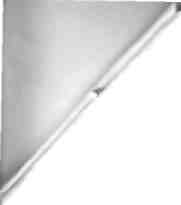 юридическую   силу: один экземпляр - «АРЕНДОДАТЕЛЮ», один - «АРЕНДАТОРУ. 8. ЮРИДИЧЕСКИЕ АДРЕСА И ПОДПИСИ СТОРОН:АРЕНДОДАТЕЛЬ:Администрация Лискинскогомуниципального районаВоронежской области397900, г. Лиски, пр.Ленина, 32т.4-53-25. 4-66-98ИНН 3652003218 КПП 365201001Первый заместитель главы	администрации Лискинского муниципального района Воронежской области/М.Б. |КЕЙДУНОВ/АРЕНДАТОР:АНПОО «Региональный экономико-правовой колледж»ИНН 3661072360, ОГРН 1163600050371 г.Воронеж, Ленинский проспект, д. 119А/И/И.И.КОРНЕВА/Директор АНПОО «Региональный экономико--правовой колледж»АКТ ПРИЕМА - ПЕРЕДАЧИк договору аренды нежилого помещения № 53 от 01 сентября 2020г.г.Лиски«01» сентября 2020 г.Администрация Лискинского муниципального района Воронежской области,именуемая в дальнейшем АРЕНДОДАТЕЛЬ, в лице первого заместителя главы администрации Лискинского муниципального района Воронежской области Кейдунова Михаила Борисовича, действующего на основании Распоряжения, иАвтономная некоммерческая профессиональная образовательная организация «Региональный экономике - правовой колледж», именуемое в дальнейшем АРЕНДАТОР, в лице директора Корневой Ирины Ивановны, действующей на основании Устава с другой стороны, именуемые совместно «Стороны», составили настоящий акт о нижеследующем:1.    Во исполнение    условен    договора    №    53   от   01 сентября    2020г.АРЕНДОДАТЕЛЬ сдал, а  АРЕНДАТОР  принял часть нежилых помещений,расположенных по адресу: Воронежская область, Лискинский район, г. Лиски, ул. 40 лет Победы, 1, общей площадью 174,2 кв.м. во временное пользование.2.    Комиссия в составе:от АРЕНДОДАТЕЛЯ - начальник отдела по управлению муниципальным имуществом - Кейдунов М.Б.от АРЕНДАТОРА: - директор Корнева И.И.произвела осмотр передаваемого в аренду указанного выше нежилого помещения и признала его соответствующим условиям настоящего договора и назначению.Стороны не имеют друг к другу претензий по поводу технического, санитарного состояния и внешнего вида передаваемого нежилого помещения.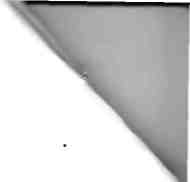 3.      Настоящий акт приема - передачи составлен в двух экземплярах, имеющих равную юридическую силу: один экземпляр - АРЕНДОДАТЕЛЮ, один - АРЕНДАТОРУАРЕНДОДАТЕЛЬ:Администрация Лискинскогомуниципального районаВоронежской области397900, г. Лиски, пр.Ленина, 32т.4-53-25. 4-66-98ИНН 3652003218 КПП 365201001АРЕНДАТОР:АНПОО «Региональный экономико-правовой колледж»ИНН 3661072360, ОГРН 1163600050371 г.Воронеж, Ленинский проспект, д.119АПервый заместитель главы администрации Лискинского муниципального районаДиректор АНПОО «Региональный экономико- правовой колледж/ М.Б. КЕЙДУНОВ//И.И.КОРНЕВА/Приложение № 1к договору от 01.09.2020г. №53аренды нежилого помещенияСВЕДЕНИЯ О ПОМЕЩЕНИИ, ПЕРЕДАВАЕМОМ В АРЕНДУАРЕНДОДАТЕЛЬ:Администрация Лискинскогомуниципального районаВоронежской области397900, г. Лиски, пр.Ленина, 32т.4-53-25. 4-66-98ИНН 3652003218 КПП 365201001АРЕНДАТОР:АНПОО «Региональный экономико-правовой колледж»ИНН 3661072360, ОГРН 1163600050371 г.Воронеж, Ленинский проспект, д.119А/И.И.КОРНЕВА/Первый заместитель главы
администрации Лискинского
муниципального района Воронежской
области	,/М.Б. КЕЙДУНОВ/Директор АНПОО «Региональный экономико- правовой колледжСогласовано:Заместитель главы администрации -руководитель отдела образованияЛ. А. ШапинскаяДиректор МКОУ СОШ №1имени Героя Советского Союза М.А. Машина Г. Лиски Воронежской области                 В.М. Блинов№ кабинетаНаименованиеПлощадь помещения, кв.мГрафик занятости217Лабораторияинформатики32,06ч.337Кабинет химии48,71ч.230Кабинет биологии и экологии46,21ч.132Кабинет физики•   47,31ч.Итого174.29ч.А нменно:А нменно:А нменно:\№каби негаНаименованиеПлощадьпомещения,кв.мОборудованиеГрафикзанятости217Лаборатория информатики32,0Системный Блок Intel(R) Xeon(R) E5-2620 2.00GHz / MB Intel 440BX ОЗУ 1,5 Gb / HDD 750 Gb; Монитор LG Flatron L1718S; проектор с экраном.6ч.337Кабинет химии48,7Интерактивная доска; комплект таблиц по химии раздаточных «Классификация и номенклатура органических соединений»; демонстрационные учебные плакаты; таблицы демонстрационные; комплект пробирок и реактивов; сборник демонстрационных опытов «Школьный химический эксперимент», коллекция научно-популярных фильмов.1ч.230Кабинет биологии иэкологии46,2Интерактивная доска   бинокулярный микроскоп KS-is Duoso ТМ  RS   083; комплект микропрепаратов «Общая биология»; коллекция «Школьный гербарий»; демонстрационные учебные плакаты; комплект    видеодемонстрации «Уроки биологии», «Мультимедийное    сопровождение    уроков»,     «Генетика», «Земля: развитие жизни», «Экология».1ч.132Кабинет физики<47,3Манометр    жидкостный     (демонстрационный);     барометр-анероид БР-52;  прибор  для демонстрации  взаимодействия электрических      токов;       прибор      для      демонстрации электромагнитной   индукции   (токи   ФУКО);   лабораторный набор       «Исследование       изопроцессов       в       газах»; демонстрационные         учебные         плакаты:         комплект видеодемонстрации   «Физика»,   «Творцы   атомного   века»; электронный      образовательный      комплекс      «Библиотека наглядных    пособий»;    экран;    проектор;        персональный компьютер.1ч.Итого174,29№ кабинетаНаименованиеОборудование217Лаборатория информатикиСистемный Блок Intel(R) Xeon(R) E5-2620 2.00GHz / MB Intel 440BX ОЗУ 1,5 Gb / HDD 750 Gb; Монитор LG Flatron L1718S; проектор с экраном.337Кабинет химииИнтерактивная доска; комплект таблиц по химии раздаточных «Классификация и номенклатура органических соединений»; демонстрационные учебные плакаты; таблицы демонстрационные; комплект пробирок и реактивов; сборник демонстрационных опытов «Школьный химический эксперимент», коллекция научно-популярных фильмов.230Кабинет биологии и экологииИнтерактивная доска бинокулярный микроскоп KS-is Duoso TM RS 083; комплект микропрепаратов «Общая биология»; коллекция «Школьный гербарий»;        демонстрационные       учебные        плакаты;        комплект видеодемонстрации «Уроки биологии», «Мультимедийное сопровождение уроков», «Генетика», «Земля: развитие жизни», «Экология».132Кабинет физикиМанометр   жидкостный  (демонстрационный);   барометр-анероид  БР-52; прибор для демонстрации взаимодействия электрических токов; прибор для     демонстрации     электромагнитной     индукции     (токи     ФУКО); лабораторный      набор      «Исследование      изопроцессов      в      газах»; демонстрационные    учебные    плакаты:    комплект   видеодемонстрации «Физика»,   «Творцы   атомного   века»;   электронный   образовательный комплекс     «Библиотека     наглядных     пособий»;     экран;     проектор; персональный компьютер.